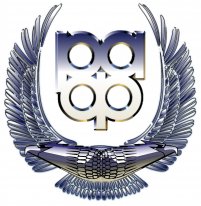                     ООО»МаксАвто»                                     «УТВЕРЖДАЮ»                       «СОГЛАСОВАНО»                          «СОГЛАСОВАНО»____________                                           __________                                      __________«___»____________2013 г.                   «___»_____________2013 г.           «__»_______________2013 г.    «СБОРЫ 4х4» на «джип-триал»27-28 апреля 2013 г.I этап Чемпионата России  Д-1.I этап Кубка России   Д-2, Д-3, Д-4, Д-5.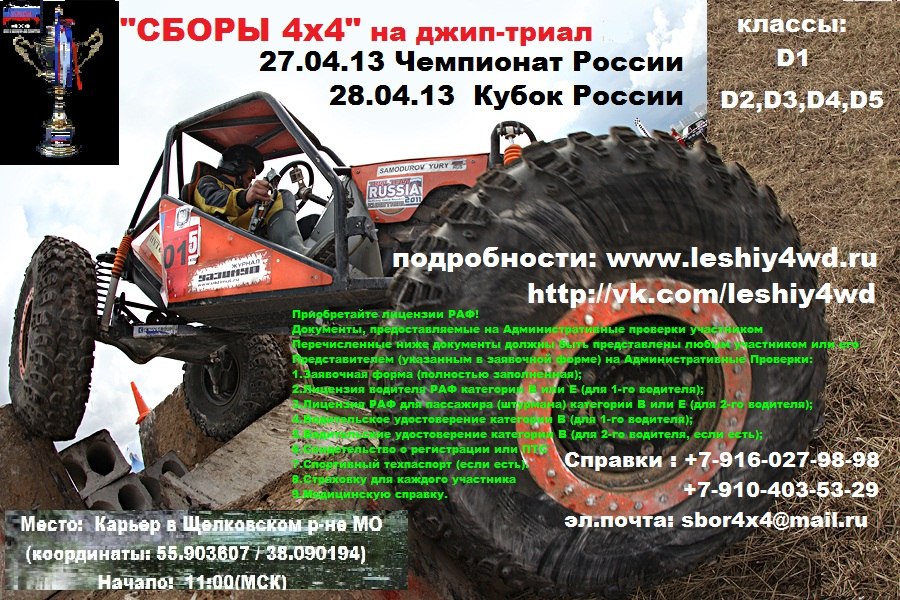                               Московская область, Щелковский район  2013 годОглавлениеОбщая информацияОрганизационный комитет и официальные лицаРасписаниеУчастники, водители, автомобилиЗаявки и заявочные взносыСтрахование, реклама, идентификацияАдминистративно-технические проверкиУсловия проведения соревнованияУсловия подведения итоговРезультаты, протесты, апелляции Награждение и призыУсловия финансированияПрименение и изменение регламентаОбеспечение безопасности участников и зрителейТаблица пенализацииОбщая информацияОрганизационный комитет и официальные лицаОрганизационный  комитет.Коллегия Спортивных Комиссаров.Судейская  бригадаИдентификация официальных лиц.3. Расписание соревнований26 апреля 2013 г.с 16:00 до 24:00                               -  встреча и координация  участниковс 16:00 до 24:00                               -  административная комиссия (прибывших до 24:00 26.04.13).с 16:00 до 24:00                               -  техническая комиссия (прибывших до 24:00 26.04.13).с 24:00 до 08:00                               -  время отдыха прибывших в базовый лагерь.27 апреля 2013 г. Чемпионат России в классе Д-1. 3 секции.
Кубок России в классе Д- 2,Д-3,Д-4,Д-5 по 3 секции. 
С 08:15 до 10:20 - Дополнительное время для оформления документов 
и работы административной и технической комиссии.
10:20 - Брифинг участников, Представление участников, 
ознакомление с трассами. 
11:00 - Открытие соревнований
11:30 - Открытие секций 
14:00 - Закрытие секций 
14:00-15:00 - Обед
15:00 - Открытие секций 
17:00 - Закрытие секций 
18:00 - Утверждение и определение результатов 1-го дня 
соревнований. 
С18:30-9:00 - Время на отдых. 


28 апреля 2013 г. Чемпионат России в классе Д-1. 3 секции.
Кубок России в классе Д- 2,Д-3,Д-4,Д-5 по 3 секции.

9:30 - Брифинг участников, представление участников, 
ознакомление с трассами. 
10:00 - Открытие секций 
14:00 - Закрытие секций 
14:00-15:00 - Обед
15:30 - Определение результата и итогов соревнований
16:00 - Награждение, закрытие соревнований.4. Участники, водители, автомобили.  Участники, водители.К соревнованию допускаются юридические и физические лица, обладающие действующими лицензиями Участников РАФ.Участник несёт солидарную ответственность за действия как членов заявленного им экипажа, так и всех лиц, обеспечивающих их участие в соревновании.Экипаж может состоять не более чем из двух человек («первый» и «второй» водители)Экипаж могут составлять лица, достигшие 18-ти летнего возраста и имеющие действующую лицензию категории «Д» (для Чемпионата и Кубка России по джип триалу) выданную РАФ. Управлять автомобилем в секции может только спортсмен, заявленный как «Водитель». Второй водитель – штурман должен иметь удостоверение категории B или E (для 2-го водителя, если есть) На одном автомобиле может быть заявлено не более двух экипажей. Фамилия (псевдоним) и национальный флаг Водителя должен быть нанесён с обеих сторон автомобиля, на боковой поверхности, расположенной выше верхней кромки комплектного колеса. Любой участник, не выполнивший это требование подвергается денежному штрафу в 1000 рублей.При выступлении на одном автомобиле двух экипажей Участником должна быть обеспечена возможность их безошибочной идентификации (например: нанесение двух фамилий (псевдонимов), одна из которых закрывается непрозрачным материалом).Запрещается замена в течении соревнований «Первого» и «Второго» водителя лицами не указанными в заявке. В отдельных случаях количество и состав лиц, управляющих автомобилем на трассе соревнований,  может быть ограничено в соответствии с правилами прохождения  трасс.Комбинезоны, шлемыУчастникам необходимо предъявить на ТИ, а в ходе соревнования быть одетыми в            комбинезоны. Рекомендуемые комбинезоны: имеющие, как минимум, картинговую                                                                                             омологацию РАФ .                  А так же, действительны комбинезоны: сплошные, хлопчатобумажные – не менее 90%,            обязателен длинный рукав.  4.2.2. Шлемы обязательны во всех классах и секциях. Шлемы должны соответствовать    стандартам ISO для использования в автомобилях.Допускаемые автомобили.В соревнованиях могут участвовать полноприводные автомобили, входящие в категорию           “В“ российской классификации по пяти Зачетным группам, в соответствии с           действующими в 2012 году Техническими Требованиями РАФ к автомобилям,            участвующим в соревнованиях по Джип-Триалу:4.3.2. Окончательное решение о постановке участника в Зачетную группу принимается           КСК индивидуально по каждому автомобилю после проведения Технической инспекции.4.3.3. Организатор оставляет за собой право снять технически неисправный автомобиль с           соревнования.Заявки и заявочные взносы.Начало и окончание приема заявок на участие.Начало приема Заявок на участие		27 марта  2013г.	10:00Окончание приема Заявок на участие	27 апреля  2013 г. до 9:00Заявки на участие принимаются 5.1.1    Королевский клуб «Леший» телефон  8-910-403-53-29 Базанов Денис Королевский клуб «Леший», телефон 8-903-722-35-98  Казаков АлександрООО «МАКСАВТО»,телефон 8-916-588-60-10.,8-916-027-98-98 Кочиты ЧерменПроцедура подачи Заявок на участие 5.2.1. Заявки на участие подаются лично или по электронной почте, заявки считаются           поданными на дату оплаты взноса за участие. Без оплаты заявочного взноса заявки           считаются предварительными и предполагают только резервирование номера за           участником в категории.5.2.2. Заявки без оплаты заявочных взносов не рассматриваются, экипажи к участию в            соревнованиях не допускаются. Заявочные взносыЗа каждый заявленный экипаж с обязательной рекламой, предложенной Организатором,           устанавливаются следующие размеры стартовых взносов:Базовый взнос - при подаче заявки с 27 марта до 25 апреля 2013 года включительно - 3500 рублей для экипажей имеющих лицензию РАФ категории Д и Е ,Увеличенный взнос  -  при подаче заявки с 26 по 27 апреля 2013 включительно до 9:00- 4500 рублей для экипажей имеющих лицензию РАФ категории Д и Е ,Отказ от размещения обязательной рекламы Организатора, стартовый взнос увеличивается до 20 000 рублей.Иногородние участники оплачивают предварительно поданные по электронной почте, либо по факсу заявки в штабе проведения соревнования 26-27 апреля 2013 года.Возврат Заявочных взносовОрганизатор частично (но не более 50%) возвращает заявочный взнос тем Участникам, которые не смогли участвовать в соревновании, но прошедшим административную и техническую проверку взнос не возвращается.Страхование, реклама, идентификация. Страхование.6.1.1. Участники, 1-ый водитель и 2-ой водитель  обязаны иметь при себе оформленный и действующий в период проведения соревнований полис страхования от несчастного случая на спортивном соревновании. Своей подписью на заявочной форме участники, 1-ый водитель и 2-ой водитель     отказываются от каких-либо прав на компенсацию расходов, которые могут возникнуть в результате происшествия во время соревнования. Этот отказ (от каких-либо прав на компенсацию расходов) относится к РАФ, Организатору, официальным лицам и другим участникам соревнования. Реклама.Вся реклама и наклейки, выданные Организатором, включая стартовые номера, должны быть, закреплены на автомобиле до начала Технической Инспекции согласно схеме, которая будет опубликована отдельным бюллетенем.Все места для размещения рекламы Организатора на автомобиле должны быть                 сохранены и не заняты.Наклейки и стартовые номера.За отсутствие на автомобиле наклеек с указанием  Фамилии, Инициалов имени и национального флага, назначается денежный штраф в размере   - 1000 руб.Стартовые номера:Стартовые Номера, выданные организатором, должны быть закреплены на обеих сторонах автомобиля в течение всего соревнования.Стартовые номера, эмблемы и реклама других соревнований должны быть удалены или закрыты  непрозрачным материалом.Порядок выдачи стартовых номеров производится в соответствии с п.7.1 ППДТ-10Официальные наклейки: Организатор предоставит каждому экипажу набор официальных наклеек, в соответствии со статьей 7 ППДТ-10. В течение всего соревнования официальные наклейки должны быть расположены и закреплены на автомобиле.Административные и технические проверки.      АДМИНИСТРАТИВНЫЕ ПРОВЕРКИместо проведения: 26-27 апреля 2013 г. – МО Щелковский р-н. Карьер с.п. Анискинское. Документы, предоставляемые на Административные проверки.             Перечисленные ниже документы должны быть представлены  участником (указанным в заявочной форме) на Административные Проверки:Заявочная форма (полностью заполненная);Лицензия водителя РАФ категории Д (для 1-го водителя);Лицензия РАФ категории Е (для 2-го водителя);Водительское удостоверение категории B (для 1-го водителя);Водительские удостоверение категории B (для 2-го водителя, если есть);Свидетельство о регистрации или ПТССпортивный техпаспорт (если есть).Страховку для каждого участникаМедицинскую справку       ТЕХНИЧЕСКИЕ ИНСПЕКЦИИдо начала Технических Инспекций своего автомобиля, экипаж обязан полностью                     завершить процедуру Административных Проверок. Автомобиль должен быть представлен на Техническую Инспекцию (любым     водителем экипажа или механиком команды) полностью укомплектованным и экипированным для участия в соревнованиях, с нанесенными на бортах стартовыми номерами и всей   рекламой, выданной Организатором.Водители обязаны быть полностью экипированным и предъявить свою экипировку на   Предстартовой ТИ.Условия проведения соревнования. В соответствии с п. 1.18 ППДТ 10, вместо вешек возможно использование конусов.  Количество Зачетных секций не менее четырех для каждой категории.  Присутствие экипажей со своими автомобилями на открытии и закрытии соревнований обязательно. Условия подведения итогов. Штрафные очки, набранные Экипажем во всех пройденных Зачетных секциях,         суммируются согласно таблице пенализации (п.14. Таблица пенализации). Победителем становится Экипаж, набравший наименьшую сумму штрафных очков. Далее места Экипажей в итоговом протоколе соревнований распределяются по возрастанию суммы штрафных очков. При равенстве суммы штрафных очков у двух и более Экипажей, преимущество  определяется по наименьшему суммарному времени, затраченному на преодоление      зачетных секций. Время в секциях определяется с точностью до секунды. При дальнейшем        равенстве места делятся. Результаты, протесты, апелляции.    РезультатыПубликация результатов              Время публикации предварительных результатов, в соответствии с программой                    соревнования.            Время публикации итоговых официальных классификаций, в соответствии с              программой соревнования.Протесты и апелляции. Суммы залога при подаче Протеста            Сумма денежного залога при подаче протеста – 50 000 рублей.Если следствием Протеста является техническая проверка с демонтажем и последующей сборкой различных частей автомобиля, то податель Протеста должен помимо залога, указанного, в Ст.10.3.1. настоящего Регламента, внести в кассу Организатора дополнительный денежный взнос, размер которого определяется решением Коллегии Спортивных Комиссаров, исходя из следующих условий:10.2.2.1. Для протеста, затрагивающего отдельные узлы и агрегаты автомобиля (двигатель, трансмиссия, подвеска, тормозная система, электрооборудование, кузов и т.д.):дополнительный внешний осмотр и замеры (на отдельную деталь автомобиля)	       20% от суммы денежного залога;снятие агрегатов и их деталей без разборки	50% от суммы денежного залога;частичная разборка без снятия агрегатов  	50% от суммы денежного залога.10.2.2.2.  Для протеста, затрагивающего весь автомобиль:                демонтаж агрегатов с их разборкой	            100% от суммы денежного залога.Если протест не удовлетворен, то расходы на все проводимые работы, включая расходы на транспортировку автомобиля, должны покрываться за счет подателя протеста.Если протест не удовлетворен, а расходы, понесенные на рассмотрение протеста, (техническая инспекция, транспортировка и т.д.) выше, чем сумма внесенного взноса, разница должна взыскиваться с подателя протеста. В случае если расходы меньше внесенного взноса, то разница должна быть ему возвращена.Суммы взносов при подаче АпелляцииСумма денежного взноса при подаче национальной Апелляции (в РАФ) установленный РАФ на 2013 год – 100 000 руб.Награждение и призы.11.1             НаграждениеНаграждение состоится 28 апреля 2013 г  в соответствии с программой соревновании на трассе соревнований.Организатор проводит награждение трех призовых мест в каждой зачетной группе.Призы11.2.1. Призовой фонд соревнования составляет не менее 50 000 рублей и может быть увеличен за счёт средств спонсоров соревнования. 11.2.2. Первые три места в каждой категории награждаются:  тремя кубками, медалями  и  дипломами.11.2.3. Организатор и спонсоры оставляют за собой право ввести дополнительные призы.11.2.4. Призовые награды указаны в Приложении № 1.         12.      Условия финансирования.     12.1. Финансирование Кубка осуществляется за счет средств Организатора, стартовых взносов участников соревнований, а так же из средств привлеченных от Спонсоров.     12.2. Расходы по командированию и страхованию участников соревнований (спортсменов, тренеров, спортивных судей и представителей) обеспечивают командирующие их организации.13. Изменения, дополнения и толкование Регламента.      13.1. Только КСК данного соревнования имеет право вносить уточнения, изменения и дополнения в настоящий Регламент, вызванные форс-мажорными обстоятельствами, соображениями безопасности или предписаниями властей. Обо всех изменениях и дополнениях Участников информируют через официальные бюллетени. С момента публикации они становятся неотъемлемой частью Регламента. Решения, принимаемые при форс-мажорных обстоятельствах или в целях обеспечения безопасности, вступают в силу и исполняются немедленно.13.2. Все спорные и непредвиденные случаи изучаются КСК по протестам участников.14. Обеспечение безопасности участников и зрителей.14.1. Соревнование проводиться на естественном грунте, организаторы принимают все меры для обеспечения безопасности участников и зрителей.14.2. Участие в соревнованиях осуществляется только при наличии договора (оригинала)
         о страховании: несчастных случаев, жизни и здоровья, который представляется
         в административную комиссию на каждого участника соревнований.
14.3. Страхование участников соревнований производится за счёт самих участников и         командирующих организаций.15. Таблица пенализации15.1. Таблица пенализации в соответствии с п. 13 ППДТ-10Название соревнованияПервый этап Чемпионата России по джип-триалу «Сборы 4х4»Первый этап Кубка России по джип-триалу «Сборы 4х4»http://leshiy4wd.ru/meropriyatiyaМесто проведенияРоссийская Федерация, Московская область, Щелковский район, Песчаный карьер у сельского поселения Анискинское. http://leshiy4wd.ru/mesto-provedeniya-sorevnovaniy-korolyovskogo-vnedorozhnogo-kluba-leshiyДаты проведения27-28 апреля 2013 годаСтатус соревнования Первый этап Чемпионата России в классе Д-1Первый этап Кубка России в классе Д-2, Д-3, Д-4, Д-5 
Виза РАФСОГЛАСОВАНОНаименование организатораООО «максавто», ПРОВОДЯЩАЯ ОРГАНИЗАЦИЯООО «Максавто» королевский внедоророжный клуб «леший»Почтовый адрес г.москва, ул.озерная 42.ОТветственные От ОРГАНИЗАТОРОВБедоев Алан  (8-916-027-98-98)ОТВЕТСТВЕННЫЙ СЕКРЕТАРЬсеменов виталийE-mail - адрес электронной почты  sbor4x4@mail.ruАдрес официального сайта в InternetWWW.leshiy4wd.ruКоличество секцийне менее четырехТип покрытияГРУНТ,  БЕТОН, ИССКУССТВЕННЫЕ ПРЕПЯТСТВИЯ, сырая глина, сырой песок, вода.Допускаемые автомобили д1, д2, д3, д4, д5Регламентирующие документыСпортивный Кодекс РАФ (СК РАФ)ПРИЛОЖЕНИЕ  КИТТ 2013ПРАВИЛА ПРОВЕДЕНИЯ СОРЕВНОВАНИЙ ПО ДЖИП-ТРИАЛУ 2013 ГОДАрегламент чемпионата и кубка россии по джип-триалу 2013 годаСПИСОК РАЗРЕШЁННЫХ ШИН ДЛЯ КЛАССА о « orIGINAL»СПИСОК ЗАПРЕЩЁННЫХ ШИН ДЛЯ КЛАССА о « orIGINAL»СПИСОК ЗАПРЕЩЁННЫХ ШИН ДЛЯ КЛАССА s « STANDART»Настоящий РегламентБЮЛЛЕТЕНИОфициальное времямосковское Бедоев Алан ОлеговичБазанов Денис ВикторовичООО «МАКСАВТО»Клуб «ЛЕШИЙ»МоскваКоролевПермьНаблюдатель РАФКочиты Чермен Председатель КСКОбъявляется дополнительным бюллетенемСпортивный комиссарОбъявляется дополнительным бюллетенемСпортивный комиссарОбъявляется дополнительным бюллетенемСекретарь КСКОбъявляется дополнительным бюллетенемРуководитель гонкиЖидков Дмитрий Технический комиссарОбъявляется дополнительным бюллетенемГлавный секретарьСеменов Виталий Секретарь КСКОбъявляется дополнительным бюллетенемОфицер по связи с участникамиОбъявляется дополнительным бюллетенемТехнический контролерОбъявляется дополнительным бюллетенемСтаршие судьи секцииОбъявляется дополнительным бюллетенемГлавный судья                                                           «Б»Жёлтый жилет ОргкомитетБейджОфицер по связи с участникамиОранжевый  жилет Судья в секцииГенеральный спонсорОбъявляется дополнительным бюллетенем№ п/пНарушениеНе допускИсключениеРешение КСКПенализация1Не прохождение административной и/или технической комиссии***2Нарушение требований безопасности (п.10.12. ППС)***3Посторонняя помощь (п.10.11. ППС)***4Нарушение численного состава участников команды***5Нарушение противопожарной, санитарной и экологической  безопасности***6Фальстарт***7Опоздание на старт Зачетной секции (более 5 мин.)5008Не въезд в Зачетную секцию после подачи участникам команды "Старт" (5 мин.)5009Отказ от продолжения движения в секции,Посторонняя помощьВыезд из секции не через финишные ворота или через ограничительную лентуПрекращение движения в секции, 50+сумма не пройденных ворот, + набранный штраф10Превышение лимита времени,Снятие членом экипажа шлема или ремня безопасности,Касание ограничительной ленты членом экипажаПрекращение движения в секции, 50+сумма не пройденных ворот, + набранный штраф11Нарушение ограждения Зачетной секции (обрыв лены, падение вешки крепления ленты заграждения)Прекращение движения в секции, 50+сумма не пройденных ворот, + набранный штраф 12Касание ленты ограждения Зачетной секции, Заезд под ограничительную ленту не более чем тремя колесами (условие, при котором хотя бы одно колесо находятся в пределах секции)513Не пройденные Курсовые ворота5014Прохождение курсовых ворот в неправильной последовательности, прохождение курсовых ворот не своего класса (касание, сбитие вешки курсовых ворот не своего класса).Прекращение движения в секции, 50+сумма не пройденных ворот, + набранный штраф15Движение через  Курсовые ворота в неправильном направленииПрекращение движения в секции, 50+сумма не пройденных ворот, + набранный штраф16Сбитие ограничительной вешки Курсовых ворот,Сбитие дерева, или другого препятствия, отмеченного маркерной лентой2517Касание ограничительной вешки Курсовых ворот518Изменение направления движения для классов  Д1, Д2 и Д3, Д4. Согласно таблице 10.14 ППДТ 1019Касание дерева или другого препятствия отмеченного маркерной лентой3